Publicado en Valencia el 18/12/2014 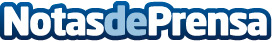 Agrobarraca sorprende con sus cajas de naranjas para Navidad, un regalo repleto de salud y todo el sabor de la Comunidad ValencianaLa tienda de naranjas online Agrobarraca se envuelve del espíritu de la Navidad proponiendo un detalle original, saludable y delicioso. Su lote navideño incluye una caja de 10 kilogramos a elegir entre naranjas o mandarinas, y un amplia surtido de productos gourmet de la Comunidad Valenciana, como miel de azahar, una botella de Mistela, peladillas y otros dulces deliciosos para degustar el sabor de la Navidad y sorprender a familiares y amigos con un presente que aúna sabor, aroma y bienestar.Datos de contacto:Sonia Artigues960 078 912Nota de prensa publicada en: https://www.notasdeprensa.es/agrobarraca-sorprende-con-sus-cajas-de Categorias: Gastronomía Marketing Valencia Consumo http://www.notasdeprensa.es